Technology Resources for Your Learner!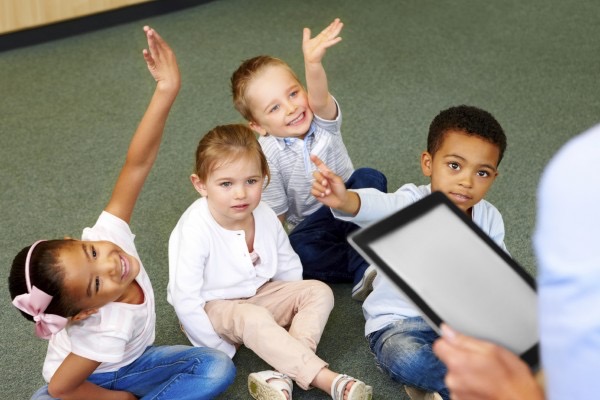 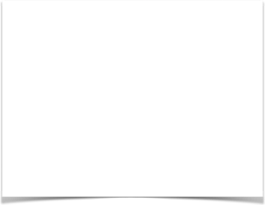 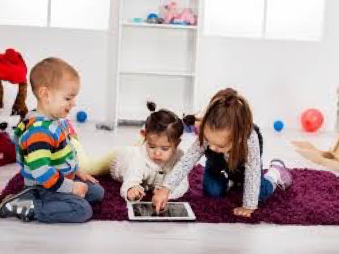 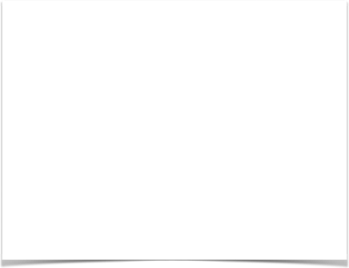 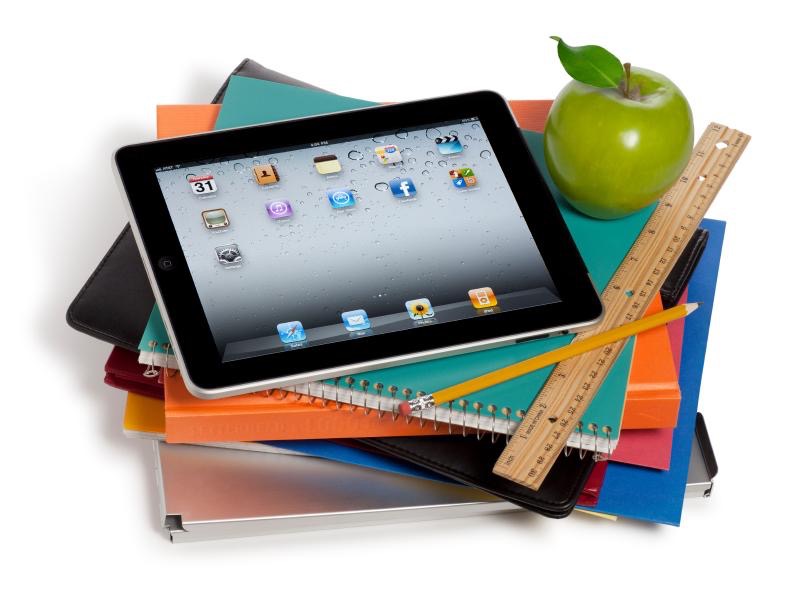 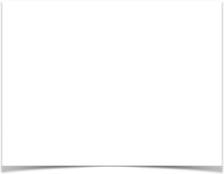 Carson Fuchs & Emily FoxTechnologies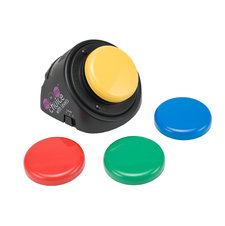 Switch PlayWith Switch Play, children that are non-verbal or have low motor coordination are able to communicate, make choices, and direct their play and learning. By recording messages, the child is able to communicate with parents/teachers as well as allows parents and teachers to communicate Switch Play has multiple capabilities including multi-step options to record more than one message.Target population: Toddler +Skills covered: CommunicationUsefulness - Augmentative: The switch play is hands on, encourages communication, gives non-verbal students independence and confidence to communicate their needs.Availability: Ablenetinc.com Early Intervention & Special Ed ProgramsPrice: $60.00-$400.00Resource for classroom & in home useResearch: http://www.childtrends.org/?programs=switch-play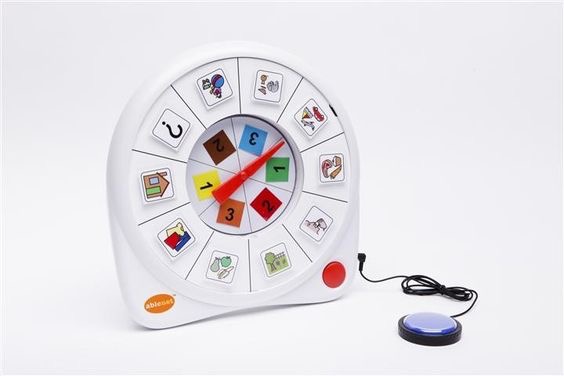 AllTurnIt SpinnerThis is a tool for decision making in the home or classroom. The student selects from interchangeable slots of activities or tasks by pressing a button. The decision is random, but the student is still getting into the habit of making effort towards a decision.Targeted population: Pre-K Skills Covered: decision making, taking direction, participationAvailability: Online, ablenetinc.com/all-turn-it-spinnerModification: Make your own: Tutorial - http://adaptingcreatively.blogspot.com/2011/07/diy-switch-adapted-spinner.htmlUsefulness- Augmentative: Students are able to practice decision making in a fun and pressure-free way.Price: $119.00Resource for classroom & in home useResearch: http://www.childtrends.org/?programs=switch-play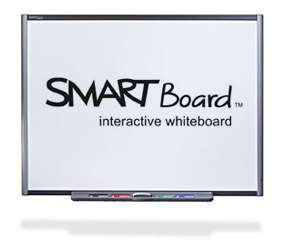 Interactive WhiteboardMany schools have Interactive Whiteboards in their classrooms. These allow teachers and students to perform traditional whiteboard tasks such as writing as well as have the ability access the Internet and other software/activities.Target population: Pre-K +Skills covered: Math, Writing, Reading, Social Studies, Science, etc.Availability: Retail, OnlineUsefulness - Instructional: Smartboards offer a hands on an unique way for students to participate in class as well as for teachers to implement interactive activities into their curriculum such as the Internet and other softwares.Price: $2000-$7000Resource for classroom useResearch: https://www.naeyc.org/files/yc/file/200809/OnOurMinds.pdfSKYPESkype is a live video messaging software that allows students, teachers, and parents to communicate in real time throughout the world.Target population: Toddler +Skills covered: Communication, Social Studies, Social EmotionalUsefulness - Instructional or Augmentative: This software allows participants to communicate across the globe in real time. Skype is available on phone, tablet, or computer. Students can communicate with loved ones, therapists, family members, or other students.Availability: www.skype.com software download, iPad, iPhone, computerPrice: $2.95 per month (Additional cost for group options)Resource for classroom & in home useResearch: http://www.naeyc.org/files/naeyc/file/positions/PS_technology_WEB2.pdfElectronic Timershttp://www.online-stopwatch.com/classroom-timers/Timers are an effective way to help students with pacing and transitioning from class to class. Online Stopwatch has classroom timers with fun themes to help students move from task to task.Target population: Pre-K+Skills covered: Pacing, TransitioningUsefulness - Instructional/Augmentative: Timers are fun and exciting and help students transition. It creates something for kids to look forward to as opposed to teachers queuing them.Availability: OnlinePrice: FreeResearch: http://www.cu-portland.edu/coe/thesis/documents/timfox.pdf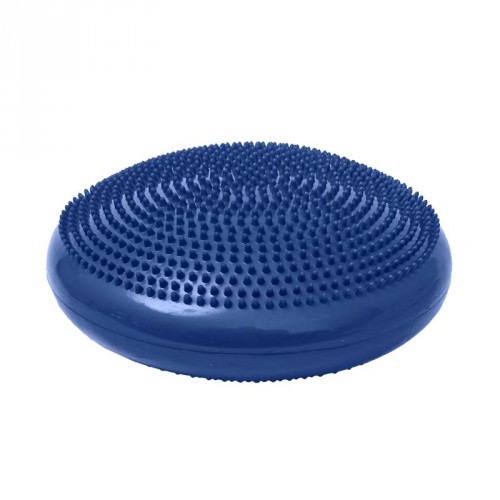 Spiky Tactile CushionThis is an assistive technology that provides sensory stimulation to learners. Students are able to sit on the cushion throughout the school day and it gives them sensory stimulationTarget population: All ages Skills covered: Focus and Attention, Posture, Self RegulationUsefulness - Augmentative: Great for students that have a hard time staying in their seats. Students are able to keep working while still receiving stimulation to keep them calm.Availability: Retail, Onlinehttps://funandfunction.com/spiky-tactile-cushion.html?gclid=CjwKEAjw55K4BRC53L6x9pyDzl4SJAD_21V1pU9D8ovJaVXo16PzNKG109uYAclBj8jejYyRRqEZ2hoCk9Xw_wcBPrice: $29.99Resource for classroom useResearch: http://soundideas.pugetsound.edu/cgi/viewcontent.cgi?article=1079&context=ms_occ_therapy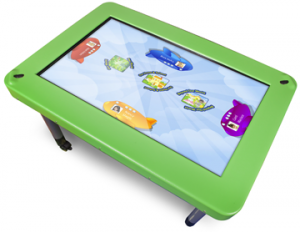 WePlaySmart by Hatch Interactive Learning CenterThis software helps children develop social emotional skills through making choices, cooperation with peers, and exploring of multiple roles. It offers 6 game types: Uncover, Sort, Find, Vote, Turns, and Connect on a multitouch learning tableTarget population: Pre-KUsefulness - Instructional: Fun and new way for children to do hands on social emotional learning.Availability: www.hatchearlylearning.com/storePrice: Call for pricing : 800-624-7968Resource for classroom useResearch: https://educators.brainpop.com/printable/study-effectiveness-brainpop-executive-summary/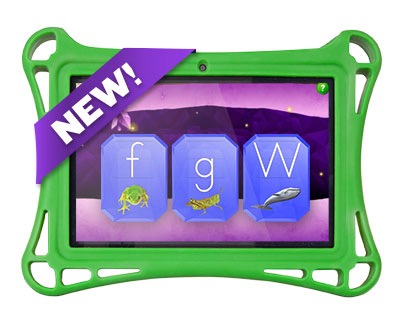 iStartSmart Mobile tabletResearch-based early learning software that monitors child’s progress while allowing them to engage in core skill area games.Target population: Pre-KSkills covered: Early learning core skills, Kindergarten readinessUsefulness - Instructional: Tablet monitors child’s progress with data. Identifies child’s abilities individually. Research based and core skill oriented.Availability: www.hatchearlylearning.com/storePrice: Call for pricing 800-624-7968Resource for classroom & in home useResearch: http://www.hatchearlylearning.com/technology/istartsmart-mobile/improved-outcomes/Audio Books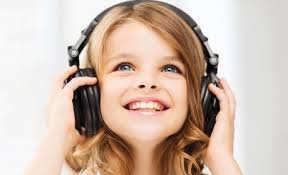 Students can have books read to them aloud individually with headphones. This helps students learn to follow along, as well as work at their own pace.  Many different types are available.Target population: All agesSkills covered: ReadingUsefulness - Instructional/Augmentative: Great for students that struggle with reading, as well as those that require auditory learning.Availability: Amazon, Individual websites, iTunes, iPad, Computer, iPhonePrice: Varies by product/packageResource for classroom & in home useResearch: http://www.techandyoungchildren.com/tech-on-deck/BlueBee PalsPlush talking educational tool that sings, reads, and answers phone calls. They enable students with communication delays to communicate through a soft and plushy toy. The BlueBee pal’s mouth even moves as it speaks. It connects to a bluetooth on your Smart phone, Tablet, or Laptop.Target population: Toddler+Skills covered: Communication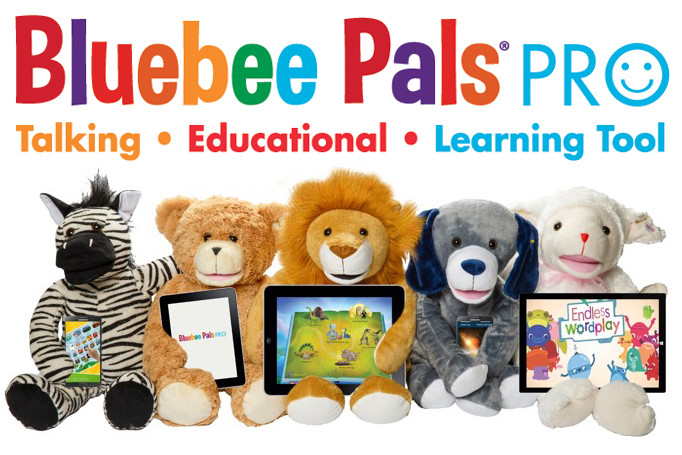 Usefulness - Augmentative: Children are able to communicate through a toy. Soft and fun. Realistic to the child’s imagination.Availability: www.bluebeepals.com for Smart Phone, Tablet, LaptopPrice: $64.99Resource for classroom & in home useResearch: http://bluebeepals.com/pages/pressInteractive WebsitesBrainBop Jr.BrainBop Jr is an interactive website for students to practice a variety of subjects in a Standards Based fun game setting.Target population: K-3Skills covered: Science, Health, Reading, Writing, Social Studies, Math, Arts & TechnologyUsefulness - Instructional: Fun and Interactive, Standards based, Measures progressAvailability: http://jr.brainbop.com Price: Classroom Subscription - $160 per yearFamily Subscription - $99ESL also availableResource for classroom & in home useResearch: https://educators.brainpop.com/printable/study-effectiveness-brainpop-executive-summary/GoNoodlewww.gonoodle.comGoNoodle is an interactive website full of brief “Brain Breaks” for your child. These include movement activities, song & dance, kinesthetic learning, coordination, and calming exercises.Targeted population: Toddler+Skills Covered: Gross motor, Self Regulation, Kinesthetic learningUsefulness - Augmentative: This website is easy to navigate and full of a variety of activities for students. It can be accessed in the classroom or at home. Activities are short and sweet!Availability: OnlinePrice: Free membership, GoNoodle Plus available for $10 a month 			($99 for a year subscription)Resource for classroom & home use.Research: http://blog.gonoodle.com/2014/12/neuroscience-for-teachers-applying-the-research/ABCYawww.abcya.comThis is an interactive website with a variety of fun and interactive activities for students in a game format.Targeted population: Pre-K through PrimarySkill covered: Reading, Writing, Mathematics, Problem SolvingUsefulness- Instructional: Students are able to practice educational curriculum in a fun and interactive way. This website offers a class and family option for in home or classroom use. Activities are available by grade level and align with Common Core StandardsAvailability: online, www.abcya.com, tablet, mobile phonePrice: FreeResource for in class & at home useResearch:  www.abcya.com/FAQApps Handwriting without Tears: Wet, Dry, Try Capital Letters and NumbersThis application for iPad follows the Handwriting without Tears curriculum used in many classrooms to teach children to write their letters from the top down. Students are able to practice writing over and over without mess by tracing letters on the iPad with their finger or a stylus for increased fine motor practice.Targeted population: Pre-K Skills covered: writing, fine motor controlUsefulness - Instructional: Students are able to practice classroom activities while incorporating the novelty of the iPad. Students are still able to play as they learn.Availability: iPad 2 and newer, AppStorePrice: $6.99Resource for at home use.Research: https://www.hwtears.com/hwt/why-it-works/researchWhite Noise by TMSOFTThis application creates a low frequency of plain static-like noise that can calm children and aid them in cognitive functions.Target population: APD students, inattentive students, Pre-K +Skills covered: Self regulation, AttentionUsefulness - Augmentative: This app is easy to open. Volume of sound is adjustable. Creates clear white noise.Availability: App Store, iPad, iPhonePrice: $1.99Resource for in class & at home useResearch: https://www.sciencedaily.com/releases/2010/09/100928193445.htmArtikPix by Expressive Solutions LLCArtikPix is an articulation app to help students with speech and sound delays. It has 24 decks of flash cards for matching activities that range from Easy to Hard. Activities use  recorded audio, voice recordings, and scoring (data collection)Target population: SLP students, Pre-K+Skills covered: Articulation, sound pronunciation, PhonicsUsefulness - Instructional/Augmentative: This app helps students practice their sounds while allowing them to hear their own sounds recorded, listen orally, and advance from level to level. Data is collected for parents/teachers to measure progress. The graphics are fun and it offers a game like activity for kids.Availability: App Store, iPad, iPhonePrice: Free with In App Purchases (Sound decks) $2.99 eachResource for in class & at home useResearch: http://ilc.com.au/wp-content/uploads/2014/06/using-ipads-in-speech-pathology.pdfSmart Oral Motor by Smarty EarsThis app is designed to help students complete oral motor exercise routines in an interactive fun way as a modification of a traditional test administered by Speech Therapist instruction.Target population: Ages 5-10 Students with apraxia, articulation disorders, and autism.Skills covered: Basic motor functions for eating and speakingUsefulness - Augmentative: This app helps students practice facial expressions such as puckering lips, making an o with their lips, sending a kiss, and puffing their cheeks in a fun and interactive way. It’s easily accessible by iPad or iPhone.Availability: App Store, iPad, iPhonePrice: $5.99Resource for in class & at home useResearch: https://www.scribd.com/doc/50919979/Articulation-Apps-for-Speech-Therapists-by-GeekSLPPictello - Talking visual story creatorMany students benefit from visual representations to help them transition through their day. This app brings social stories and visual schedules to life. Users have the option of creating their own stories using the iPad or iPhone with photos, video, and audio recordings. Targeted population: Pre-K +Skills covered: TransitionsUsefulness - Augmentative/Instructional: This app allows students to practice procedures and routines by referencing real life photos and videos created specifically for them.Availability: App store, iPad, iPhonePrice: $19.99Resource for classroom & in home useResearch: http://www.naeyc.org/files/tyc/file/TYC_V4N1_BriodyMcGarry.pdfChatterPix KidsChatterPix lets students create illustrations and record their descriptions, bringing them to life! This is a great app for students that have trouble articulating their thoughts in writing as well as encourages creativity.Target population: Ages 6-12Skills targeted: Art, Creative writing, DescribingUsefulness - Augmentative: Gives students opportunity to expand on their illustrations even if they do not have the capability to write.Availability: App Store, iPhone, iPadPrice: FreeResource for classroom & in home useResearch: http://www.duckduckmoose.com/testimonials/MyVoiceThis app is designed to help non-verbal, low cognitive people communicate needs by recording simple messages the child may select to communicate. Target population: Non-verbal, cognitive delayed Skills targeted: CommunicationUsefulness - Augmentative: MyVoice is easy to operate and gives a voice to the non-verbalAvailability: Apple iOS devices & AndroidPrice: $49.99Resource for classroom & in home useResearch: https://www.autismspeaks.org/family-services/resource-library/assistive-technology